TISKOVÁ ZPRÁVADo Prahy se vrací mezinárodní kongresy. V Kongresovém centru Praha proběhne mezinárodní gastroenterologický kongres ESGE Days 2022Praha, 28. dubna 2022 – Kongresové centrum Praha bude od 28. do 30. dubna hostit mezinárodní lékařský kongres ESGE Days. Jde o mezinárodní kongres, který pořádá Evropská společnost gastrointestinální endoskopie. Kongres proběhne hybridní formou, přesto do Prahy přicestuje přes 2 000 špičkových odborníků z celého světa. Jde o první velký mezinárodní kongres po koronavirové pandemii, který se bude v Praze konat.Mezinárodní lékařské kongresy představují unikátní možnost, kde se odborníci z celého světa mohou seznámit s nejnovějšími vědeckými poznatky. ESGE Days pak poskytují platformu díky níž se setkávají přední světoví odborníci věnující se endoskopii, lékařskému postupu umožňující přímé prohlédnutí vnitřních dutin. Jedním z druhů endoskopických vyšetření je například koloskopie. Ta pomáhá odhalit rakovinu tlustého střeva, která je druhým nejčastějším onkologickým onemocněním na světě. Česká republika dlouho držela smutný světový primát ve výskytu tohoto onemocnění. Ovšem díky lékařům a preventivním programům se nám toto prvenství podařilo zvrátit a dnes již patříme do evropského průměru ve výskytu tohoto onemocnění.„Předávat si osobně nejnovější poznatky je pro vědu mnohdy nenahraditelné. Jsem proto moc rád, že se mohu s kolegy z IKEM podílet na přípravě kongresu, který osobní setkání odborníků v oblasti gastroenterologie umožní. Očekávám, že do Kongresového centra Praha zavítá přes 2 000 špičkových odborníků z celého světa, kteří si vzájemně předají své nejnovější poznatky. To samozřejmě pomůže výzkumu a následně také pacientům. Pro zdravotnictví i pacienty je důležité, aby co nejvíce lékařů sledovalo nejnovější trendy v léčbě,“ vysvětluje prof. MUDr. Julius Špičák, CSc., přednosta Kliniky hepatogastroenterologie Institutu klinické a experimentální medicíny (IKEM) a přednášející na kongresu.Mezinárodní kongresy jsou specifickou formou cestovního ruchu, která byla zcela ochromena pandemií covid-19. Přesto, že Kongresové centrum Praha přišlo ihned po pandemii s řadou inovací a novými formáty kongresů, může být návrat tradičních kongresů velkým impulsem k obnově ekonomiky postižené pandemií.„Praha je na pomyslném žebříčku kongresových měst v TOP 10. Díky tomu, že rok před vypuknutím pandemie covid-19 se v Praze pořádalo 138 kongresů za rok, kterých se zúčastnilo 44 000 hostů, se naše hlavní město dostalo na devátou pozici. Pro kontext můžeme uvést, že například Tokio, Amsterdam nebo Kodaň se umístili až za Prahou. Věřím, že právě ESGE Days se stanou pomyslným začátkem restartu turistického ruchu v Praze, který tolik utrpěl kvůli pandemii,“ říká Lenka Žlebková, generální ředitelka Kongresového centra Praha.Evropská společnost gastrointestinální endoskopie byla založena v roce 1964. Jejím hlavním posláním je podporovat kvalitu v endoskopii. Mezi lety 1976 až 1980 byl předsedou společnosti profesor Zdeněk Mařatka.Kongresové centrum Praha je jedním z největších kongresových center v České republice, které nabízí 70 sálů a salónků pro konání akcí od malých konferencí po velké kongresy včetně vybavení na nejvyšší technické úrovni. Výhodou je výborná dopravní dostupnost do blízkého centra města, díky kterému disponuje krásným výhledem na historickou Prahu. Jeho součástí je i Business Centre Vyšehrad a čtyřhvězdičkový hotel Holiday Inn Prague Congress Centre s kapacitou 254 pokojů. KCP získalo prestižní ocenění Superbrands několikrát v řadě za sebou a certifikát EKO Gold za čerpání energie z obnovitelných zdrojů. Více na www.praguecc.czKontakt pro média:Nikol Chumovánikol.chumova@praguecc.cz731 172 386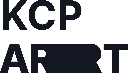 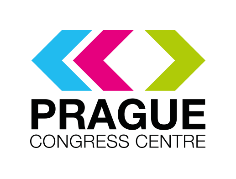 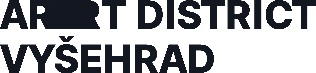 